         РАЗДЕЛ 1.  Пояснительная записка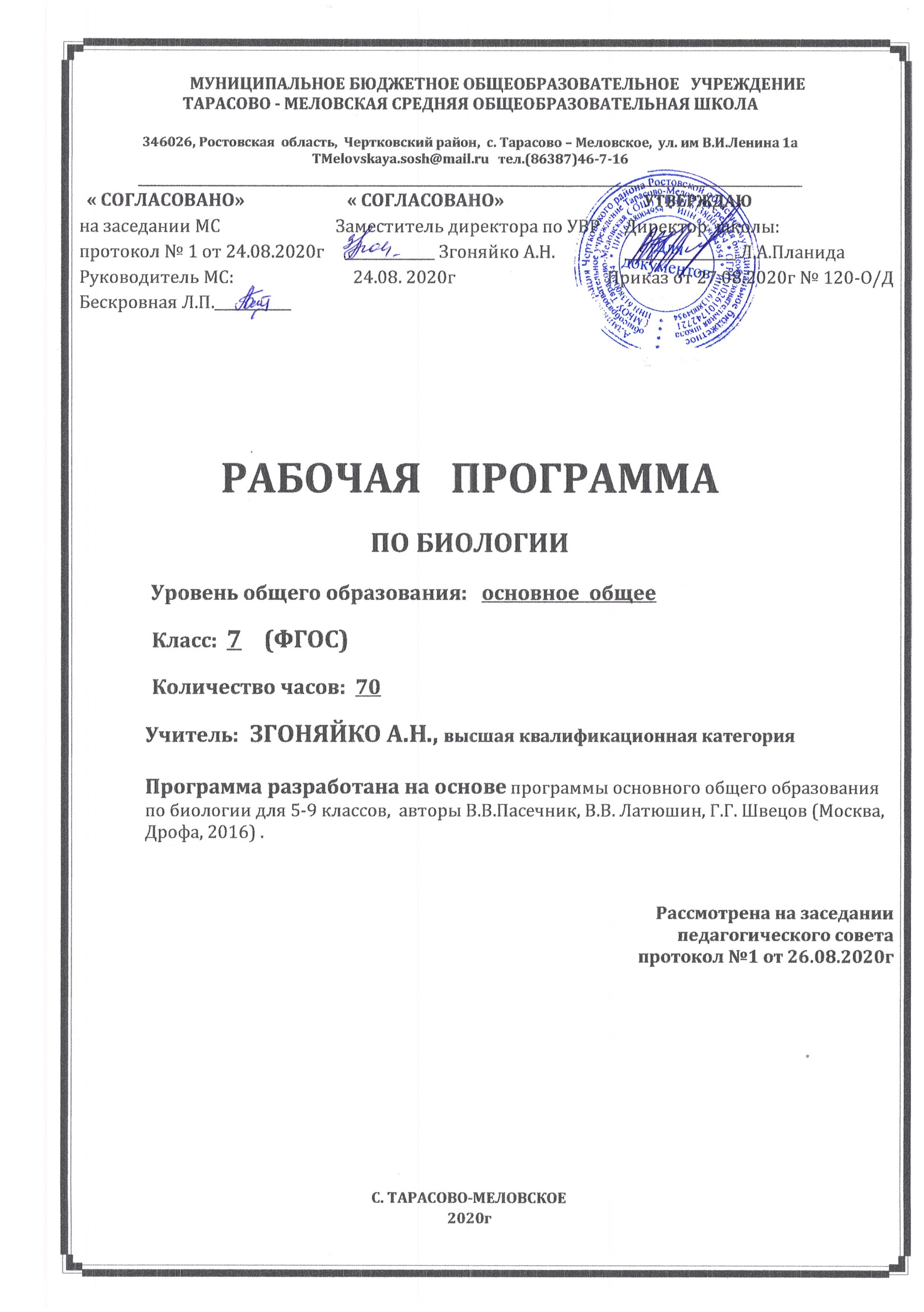 Данная рабочая программа составлена  в соответствии с :требованиями федерального  государственного образовательного стандарта основного общего образования (приказ Минобразования России №1897 от 17.12.2010г с изменениями от  31.12.2015 № 1577)программой основного общего образования по биологии для 5-9 классов,  авторы В.В.Пасечник, В.В. Латюшин, Г.Г. Швецов (Москва, Дрофа, 2016) .основной образовательной программой  основного общего образования МБОУ Тарасово – Меловской СОШ  (Приказ от 27.08.2020г  № 120 ). календарным учебным графиком МБОУ Тарасово – Меловской СОШ  на 2020-2021 учебный год (Приказ от 27.08.2020г  № 120).учебным планом МБОУ Тарасово – Меловской СОШ  на 2020-2021 учебный год (Приказ   от 27.08.2020г  №120);приказом Минобрнауки России от 28.12.2018 № 345 «Об утверждении федерального перечня учебников, рекомендуемых к использованию при реализации имеющих государственную аккредитацию образовательных программ начального общего, основного общего, среднего общего образования»;положением о рабочей программе (Приказ  от 29.08.2017г №130)  На основании:Статья 12. Образовательные программы Федерального закона об образовании (Утвержден 29 декабря 2012 года N 273-ФЗ) Статья 28.  Компетенция , права ,обязанности  и ответственность образовательного учреждения Федерального закона об образовании (Утвержден 29 декабря 2012 года N 273-ФЗ)п. 4.4 Устава школы (Постановление Администрации Чертковского района Ростовской области от 14.09.2015 № 724 )Рабочая программа направлена на реализацию основных целей:освоение знаний о живой природе и присущих ей закономерностях; строении, жизнедеятельности и средообразующей роли живых организмов; человеке как биосоциальном существе; о роли биологической науки в практической деятельности людей; методах познания живой природы; овладение умениями применять биологические знания для объяснения процессов и явлений живой природы, жизнедеятельности собственного организма; использовать информацию о современных достижениях в области биологии и экологии, о факторах здоровья и риска; работать с биологическими приборами, инструментами, справочниками; проводить наблюдения за биологическими объектами и состоянием  собственного организма, биологические эксперименты; развитие познавательных интересов, интеллектуальных и творческих способностей в процессе проведения наблюдений за живыми организмами, биологических экспериментов, работы с различными источниками информации;воспитание позитивного ценностного отношения к живой природе, собственному здоровью и здоровью других людей; культуры поведения в природе;иcпользование приобретенных знаний и умений в повседневной жизни для ухода за домашними животными, заботы о собственном здоровье, оказания первой помощи себе и окружающим; оценки последствий своей деятельности по отношению к природной среде, собственному организму, здоровью других людей; для соблюдения правил поведения в окружающей среде, норм здорового образа жизни, профилактики заболеваний.Учебно-методический комплект:- Биология. Животные. 7 кл.,учебник / В.В. Латюшин, В.А. Шапкин, М.: Дрофа, 2016 г.- Пасечник В. В., Латюшин В. В., Швецов Г. Г. Методическое пособие к линии учебников «Биология. 5-9 классы». — М.: Дрофа., 2014 г.Место учебного предмета      В федеральном базисном учебном плане  на учебный предмет биология в 7 классе     отводится __1_ час в неделю. Календарный учебный график МБОУ Тарасово - Меловской СОШ  на 2020 -2021учебный год предусматривает 35 учебных недель в 7 классе. В соответствии с ФГОС и учебным планом школы на 2020-2021 уч. год  для основного  общего образования  на учебный предмет   биология_в __7_ классе отводится  _1_ час в неделю, 1 час добавлен за счет части, формируемой участниками образовательных отношений, т.е._70__ часов  в год. Наличие дополнительного часа дает возможность уделить больше внимания сложным темам, повторению  и обобщению  изученного материала, подготовить контрольно-обобщающие уроки, организовать экскурсии, провести лабораторные и практические работы.Данная рабочая программа  является гибкой и позволяет в ходе реализации вносить изменения в соответствии со сложившейся ситуацией:- дополнительные дни отдыха, связанные с государственными праздниками (  календарный учебный график (  приказ от 27.08.2020г  №120);- прохождение курсов повышения квалификации ( на основании приказа РОО);-отмена  учебных занятий по погодным условиям ( на основании приказа РОО);- по болезни учителя;- участие в ВПР;- в условиях карантина на дистанционном обучении;и другими.Рабочая программа по биологии в 7 классе  рассчитана на 70 часов , будет выполнена и освоена обучающимися в  полном объёмеРАЗДЕЛ 2. Планируемые результаты освоения программы              предметныевыделение существенных признаков биологических объектов (отличительных признаков живых организмов; клеток и организмов растений, грибов и бактерий) и процессов жизнедеятельности (обмена веществ и превращение энергии, питание, дыхание, выделение, рост, развитие, размножение);классификация — определение принадлежности биологических объектов к определенной систематической группе;объяснение роли биологии в практической деятельности людей; роли различных организмов в жизни человека; значения биологического разнообразия для сохранения биосферы;различение на таблицах частей и органоидов клетки, на живых объектах и таблицах органов цветкового растения, растений разных отделов, съедобных и ядовитых грибов;сравнение биологических объектов и процессов, умение делать выводы и умозаключения на основе сравнения;выявление приспособлений организмов к среде обитания; типов взаимодействия разных видов в экосистеме; взаимосвязей между особенностями строения клеток, тканей;овладение методами биологической науки: наблюдение и описание биологических объектов и процессов; постановка биологических экспериментов и объяснение их результатов.знание основных правил поведения в природе и основ здорового образа жизни;анализ и оценка последствий деятельности человека в природе, влияния факторов риска на здоровье человека.знание и соблюдение правил работы в кабинете биологии;соблюдение правил работы с биологическими приборами и инструментами (препаровальные иглы, скальпели, лупы, микроскопы).освоение приемов оказания первой помощи при отравлении ядовитыми грибами, простудных заболеваниях;овладение умением оценивать с эстетической точки зрения объекты живой природы. метапредметныеумение работать с разными источниками информации: текстом учебника, научно-популярной литературой, словарями и справочниками; анализировать и оценивать информацию, преобразовывать ее из одной формы в другую; овладение составляющими исследовательской и проектной деятельности, включая умения видеть проблему, ставить вопросы, выдвигать гипотезы, давать определения понятиям, классифицировать, наблюдать, проводить эксперименты, делать выводы и заключения, структурировать материал, объяснять, доказывать, защищать свои идеи;умение организовать свою учебную деятельность: определять цель работы, ставить задачи, планировать — определять последовательность действий и прогнозировать результаты работы. Осуществлять контроль и коррекцию в случае обнаружения отклонений и отличий при сличении результатов с заданным эталоном. личностныеучащиеся должныиспытывать чувство гордости за российскую биологическую науку;знать правила поведения в природе;понимать основные факторы, определяющие взаимоотношения человека и природы;уметь реализовывать теоретические познания на практике;понимать социальную значимость и содержание профессий, связанных с биологией;испытывать любовь к природе;признавать право каждого на собственное мнение;проявлять готовность к самостоятельным поступкам и действиям на благо природы;уметь отстаивать свою точку зрения;критично относиться к своим поступкам, нести ответственность за последствия;           уметь слушать и слышать другое мнение.   Обучающийся научится:∙ выделять существенные признаки биологических объектов (клеток и организмов растений, животных, грибов, бактерий) и процессов, характерных для живых организмов; ∙ аргументировать, приводить доказательства родства различных таксонов растений, животных, грибов и бактерий;∙ аргументировать, приводить доказательства различий растений, животных, грибов и бактерий; ∙ осуществлять классификацию биологических объектов (растений, животных, бактерий, грибов) на основе определения их принадлежности к определенной систематической группе; ∙ раскрывать роль биологии в практической деятельности людей; роль различных организмов в жизни человека;∙ выявлять примеры и раскрывать сущность приспособленности организмов к среде обитания; ∙ различать по внешнему виду, схемам и описаниям реальные биологические объекты или их изображения, выявлять отличительные признаки биологических объектов; ∙ сравнивать биологические объекты (растения, животные, бактерии, грибы), процессы жизнедеятельности; делать выводы и умозаключения на основе сравнения;∙ устанавливать взаимосвязи между особенностями строения и функциями клеток и тканей, органов и систем органов;∙ использовать методы биологической науки: наблюдать и описывать биологические объекты и процессы; ставить биологические эксперименты и объяснять их результаты;∙ знать и аргументировать основные правила поведения в природе; ∙ анализировать и оценивать последствия деятельности человека в природе; ∙ описывать и использовать приемы выращивания и размножения культурных растений и домашних животных, ухода за ними; ∙ знать и соблюдать правила работы в кабинете биологии.  Обучающийся получит возможность научиться: ∙ находить информацию о растениях, животных грибах и бактериях в научно-популярной литературе, биологических словарях, справочниках, Интернет ресурсе, анализировать и оценивать ее, переводить из одной формы в другую; ∙ основам исследовательской и проектной деятельности по изучению организмов различных царств живой природы, включая умения формулировать задачи, представлять работу на защиту и защищать ее. ∙ использовать приемы оказания первой помощи при отравлении ядовитыми грибами, ядовитыми растениями, укусах животных; размножения и выращивания культурных растений, уходом за домашними животными; ∙ ориентироваться в системе моральных норм и ценностей по отношению к объектам живой природы (признание высокой ценности жизни во всех ее проявлениях, экологическое сознание, эмоционально-ценностное отношение к объектам живой природы); ∙ осознанно использовать знания основных правил поведения в природе; выбирать целевые и смысловые установки в своих действиях и поступках по отношению к живой природе; ∙ создавать собственные письменные и устные сообщения о растениях, животных, бактерия и грибах на основе нескольких источников информации, сопровождать выступление презентацией, учитывая особенности аудитории сверстников; ∙ работать в группе сверстников при решении познавательных задач связанных с изучением особенностей строения и жизнедеятельности растений, животных, грибов и бактерий, планировать совместную деятельность, учитывать мнение окружающих и адекватно оценивать собственный вклад в деятельность группы  РАЗДЕЛ 3.  СОДЕРЖАНИЕ КУРСА «БИОЛОГИЯ. Животные. 7 КЛАСС»Введение (2 часа)Общие сведения о животном мире. История развития зоологии. Методы изучения животных. Наука зоология и ее структура. Сходство и различия животных и растений. Систематика животных.Раздел 1. Простейшие (2 часа)Простейшие: многообразие, среда и места обитания; образ жизни и поведение; биологические и экологические особенности; значение в природе и жизни человека; колониальные организмы.Лабораторные  работы:- «Изучение строения и передвижения одноклеточных животных»Раздел 2. Многоклеточные животные (35 часов)Беспозвоночные животные.Тип Губки: многообразие, среда обитания, образ жизни; биологические и экологические особенности; значение в природе и жизни человека.Тип Кишечнополостные: многообразие, среда обитания, образ жизни; биологические и экологические особенности; значение в природе и жизни человека; исчезающие, редкие и охраняемые виды.Типы Плоские, Круглые, Кольчатые черви: многообразие, среда и места обитания; образ жизни и поведение; биологические и экологические особенности; значение в природе и жизни человека.Тип Моллюски: многообразие, среда обитания, образ жизни и поведение; биологические и экологические особенности; значение в природе и жизни человека.Тип Иглокожие: многообразие, среда обитания, образ жизни и поведение; биологические и экологические особенности; значение в природе и жизни человека.Тип Членистоногие. Класс Ракообразные: многообразие; среда обитания, образ жизни и поведение; биологические и экологические особенности; значение в природе и жизни человека.Класс Паукообразные: многообразие, среда обитания, образ жизни и поведение; биологические и экологические особенности; значение в природе и жизни человека.Класс Насекомые: многообразие, среда обитания, образ жизни и поведение; биологические и экологические особенности; значение в природе и жизни человека. Тип ХордовыеПозвоночные животные. Надкласс Рыбы: многообразие (круглоротые, хрящевые, костные); среда обитания, образ жизни, поведение; биологические и экологические особенности; значение в природе и жизни человека; исчезающие, редкие и охраняемые виды.Класс Земноводные: многообразие; среда обитания, образ жизни и поведение; биологические и экологические особенности; значение в природе и жизни человека; исчезающие, редкие и охраняемые виды.Класс Пресмыкающиеся: многообразие; среда обитания, образ жизни и поведение; биологические и экологические особенности; значение в природе и жизни человека; исчезающие, редкие и охраняемые виды.Класс Птицы: многообразие; среда обитания, образ жизни и поведение; биологические и экологические особенности; значение в природе и жизни человека; исчезающие, редкие и охраняемые виды.Класс Млекопитающие: важнейшие представители отрядов; среда обитания, образ жизни и поведение; биологические и экологические особенности; значение в природе и жизни человека; исчезающие, редкие и охраняемые виды.Лабораторные работы:- «Знакомство с ракообразными»- «Изучение внешнего строения насекомого»-«Внешнее строение и передвижение рыб»- «Изучение внешнего строения птиц»- «Изучение внешнего строения млекопитающих».Раздел 3. Эволюция строения и функций органов и их систем у животных (14 часов)Покровы тела. Опорно-двигательная система и способы передвижения. Полости тела. Органы дыхания и газообмен. Органы пищеварения. Обмен веществ и превращение энергии. Кровеносная система. Кровь. Органы выделения. Органы чувств, нервная система, инстинкт, рефлекс. Регуляция деятельности организма.Раздел 4. Развитие и закономерности размещения животных на Земле (5часов)Доказательства эволюции: сравнительно-анатомические, эмбриологические, палеонтологические. Ч. Дарвин о причинах эволюции животного мира. Усложнение строения животных и разнообразие видов как результат эволюции. Ареалы обитания. Миграции. Закономерности размещения животных.Раздел 5. Биоценозы (6 часов)Естественные и искусственные биоценозы (водоем, луг, степь, тундра, лес, населенный пункт). Факторы среды и их влияние на биоценозы. Цепи питания, поток энергии. Взаимосвязь компонентов биоценоза и их приспособленность друг к другу.ЭкскурсииИзучение взаимосвязи животных с другими компонентами биоценоза. Фенологические наблюдения за весенними явлениями в жизни животных.Раздел 6. Животный мир и хозяйственная деятельность человека (5 часов)Влияние деятельности человека на животных. Промысел животных.Одомашнивание. Разведение, основы содержания и селекции сельскохозяйственных животных.Охрана животного мира: законы, система мониторинга, охраняемые территории. Красная книга. Рациональное использование животных.РАЗДЕЛ  4. ТЕМАТИЧЕСКОЕ ПЛАНИРОВАНИЕРАЗДЕЛ 5.  Календарно-тематическое  планирование  №п/пРазделКол-во часовЭлементы содержанияОсновные виды учебной деятельностиСистема оценки1Введение2Многообразие животных и их систематика.Особенности строения организма животных.Определяют понятия, формируемые в ходе изучения.Описывают и сравнивают царства органического мира. Характеризуют этапы развития зоологии. Классифицируют животных. отрабатывают правила работы с учебником.Составляют схему «Структура науки зоологии». Используя дополнительные источники информации, раскрывают значение зоологических знаний, роль и значение животных в природе и жизни человека. Обосновывают необходимость рационального использования животного мира и его охраны. Знакомятся с Красной книгой2Раздел 1.  Простейшие 2Подцарство Одноклеточные (Простейшие).Разнообразиеи значение простейших.Определяют понятия, формируемые в ходе изучения.Сравнивают простейших с растениями. Систематизируют знания при заполнении таблицы «Сходство и различия простейших животных и растений». Знакомятся с многообразием простейших, особенностями их строения и значением в природе и жизни человека.Лабораторная работа 3Раздел 2. Многоклеточные животные  35Тип Кишечнополост ные. Многообразие и значение кишечнополост ных.Тип Плоские черви. Тип Круглые черви. Особенности строения.Особенности строе-ния и процессов жизнедеятельности паразитических червей Тип Кольчатые черви. Многообразие и значение кольчатых червей.Тип Моллюски. Класс Брюхоногие.Многообразие и значение моллюсков.Тип Членистоногие. Общая характеристика.Тип Членистоногие: Ракообразные. Тип Членистоногие: Паукообразные.Тип Членистоногие: Насекомые.Класс Костные рыбы. Многообразие и значение костных рыб.Класс Земноводные (Амфибии).Класс Пресмыкающиеся.Многообразиеи значение пресмыкающихся.Класс Птицы.Класс Млекопитающие. Основные группы млекопитающих.Определяют понятия, формируемые в ходе изучения.Систематизируют знания при заполнении таблиц о характерных чертах строения представителей: тип Губки. тип Кишечнополостныетип Плоские червитип Круглые червитип Кольчатые червитип Моллюскитип Иглокожиетип Членистоногиетип ХордовыеКлассифицируют: тип Губки. тип Кишечнополостныетип Плоские червитип Круглые червитип Кольчатые червитип Моллюскитип Иглокожиетип Членистоногиетип ХордовыеВыявляют различия между представителями различных классов, отрядов.Раскрывают  их значение в природе и жизни человека.Работают с различными источниками (книги, биологические словари, справочники, Интернет) для получения дополнительной информации.Лабораторнаяработа Контрольная работа 4Раздел 3.Эволюция строения,взаимосвязь строения и функции органов и систем у животных14Эволюция опорно-двигательной системы.Эволюция пищеварительной системы.Эволюция дыхательной системы.Эволюция кровеносной системы.Эволюция выделительнойсистемы.Эволюция нервной системы и органов чувств.Эволюция половой системы.Определяют понятия, формируемые в ходе изучения.Описывают строение и значение покровов телаопорно-двигательной системымеханизма газообмена пищеварительной системы кровеносной системывыделительной системынервной системыорганов чувствОбъясняют функции: покровов телаопорно-двигательной системымеханизма газообмена пищеварительной системы кровеносной системывыделительной системынервной системыорганов чувствВыявляют черты сходства и различия в:видах покрова телаопорно-двигательной системемеханизме газообмена пищеварительной системекровеносной системевыделительной системенервной системеорганов чувствПолучают биологическую информацию из различных источниковСоставляют схемы и таблицы, систематизирующие знания о:видах покрова опорно-двигательной системемеханизме газообмена пищеварительной системекровеносной системевыделительной системенервной системеорганах чувствКонтрольная работа 5Раздел 4.Развитие и закономерности размещения животных на Земле              5Этапы развитияживотного мира Определяют понятия, формируемые в ходе изучения.Получают биологическую информацию из различных источников Описывают и сравнивают органы размножения животных разных систематических групп. Объясняют отличия полового и бесполого размножения у животных. Приводят доказательства преимущества полового размножения животных разных систематических групп по сравнению со всеми известными, доказательства преимущества внутреннего оплодотворения и развития зародыша в материнском организмеСоставляют схемы и таблицы, систематизирующие знания о развитии с превращением и без превращения у животных.6Раздел 5.Биоценозы6Биологические объекты естественного и искусственного биоценоза Определяют понятия, формируемые в ходе изучения.Изучают признаки биологических объектов: естественного и искусственного биоценоза, продуцентов, консументов, редуцентов7Раздел 6.Животный мир и хозяйствен ная деятельность человека6Животный мир и хозяйственная деятельность человекаОпределяют понятия, формируемые в ходе изучения Анализируют причинно-следственные связи, возникающие в результате воздействия человека на животных и среду их обитания. Работают с дополнительными источниками информацииИзучают методы селекции и разведения домашних животных, законодательные акты Российской Федерации об охране животного мира. Работают с учебником, таблицами.№п/пТема урокаКол-во часовФормы контроляДатаДата№п/пТема урокаКол-во часовФормы контроляпланфактI ЧЕТВЕРТЬI ЧЕТВЕРТЬI ЧЕТВЕРТЬI ЧЕТВЕРТЬI ЧЕТВЕРТЬI ЧЕТВЕРТЬВведение 2 часаВведение 2 часаВведение 2 часаВведение 2 часаВведение 2 часаВведение 2 часа1Техника безопасности на уроках биологии. История развития зоологии.1Фронтальный1.092Современная зоология1Фронтальный3.09Раздел 1.  Простейшие 2 часа Раздел 1.  Простейшие 2 часа Раздел 1.  Простейшие 2 часа Раздел 1.  Простейшие 2 часа 8.098.098.093Общая характеристика Простейших л/р №1 «Изучение строения и передвижения одноклеточных животных»1Групповой8.094 Многообразие и значение простейших1Фронтальный10.09Раздел 2. Многоклеточные животные 35 часовРаздел 2. Многоклеточные животные 35 часовРаздел 2. Многоклеточные животные 35 часовФронтальный 15.095Тип Губки. Классы: Известковые, Стеклянные, Обыкновенные1Фронтальный 15.096Тип Кишечнополостные. Общая характеристика, образ жизни, значение.1Фронтальный 17.097Тип Плоские черви. 1Фронтальный22.098Тип Круглые черви1Фронтальный 24.099Тип Кольчатые черви. 1Фронтальный 29.0910Классы кольчецов: Малощетинковые, или Олигохеты, Пиявки1Фронтальный 1.1011Тип Моллюски. Образ жизни1Фронтальный 6.1012Классы моллюсков.1Фронтальный 8.1013Тип Иглокожие. Классы иглокожих1Фронтальный 13.1014Тип Членистоногие. Класс Ракообразные. л/р 2 «Знакомство с ракообразными»1Групповой15.1015Тип Членистоногие. Класс Паукообразные1Фронтальный20.1016Тип Членистоногие. Класс Насекомые л/р №3 «Изучение внешнего строения насекомого»1Групповой22.1017Отряды насекомых: Таракановые, Прямокрылые, Уховёртки, Подёнки1Фронтальный27.1018Отряды насекомых: Стрекозы, Вши, Жуки, Клопы1Фронтальный29.10II ЧЕТВЕРТЬII ЧЕТВЕРТЬII ЧЕТВЕРТЬII ЧЕТВЕРТЬII ЧЕТВЕРТЬII ЧЕТВЕРТЬ19Отряды насекомых: Чешуекрылые, или Бабочки, Равнокрылые, Двукрылые, Блохи1Фронтальный10.1120Отряд насекомых: Перепончатокрылые1Фронтальный12.1121Контрольная работа по теме «Беспозвоночные животные»1Индивидуальный17.1122Тип хордовые. 1Фронтальный19.1123Подтип бесчерепные. Ланцетник.1Фронтальный24.1124Классы рыб.л/р №4 «Внешнее строение и передвижение рыб»1Групповой26.1125 Класс Хрящевые рыбы.1Фронтальный1.1226  Класс Костные рыбы.1Фронтальный3.1227Класс Земноводные, или Амфибии. 1Фронтальный8.1228Класс Пресмыкающиеся, или Рептилии. 1Фронтальный10.1229Отряды Пресмыкающихся. Черепахи, Крокодилы1Фронтальный15.1230Класс Птицы. Отряд Пингвины л/р №5 «Изучение внешнего строения птиц»1Групповой17.1231Отряды птиц: Страусообразные, Нандуобразные, Казуарообразные, Гусеобразные1Фронтальный22.1232Отряды птиц: Дневные хищные, Совы, Куриные1Фронтальный24.1233Отряды птиц: Воробьинообразные, Голенастые1Фронтальный29.1234Класс Млекопитающие, или Звери. Отряды: Однопроходные, Сумчатые, Насекомоядные, Рукокрылые.1Фронтальный12.0135Отряды млекопитающих: Грызуны, Зайцеобразные л/р №6 Изучение внешнего строения млекопитающих.1Групповой14.01III ЧЕТВЕРТЬIII ЧЕТВЕРТЬIII ЧЕТВЕРТЬIII ЧЕТВЕРТЬIII ЧЕТВЕРТЬIII ЧЕТВЕРТЬ36Отряды млекопитающих: Китообразные, Ластоногие, Хоботные, Хищные1Комбинированный19.0137Отряды млекопитающих: Парнокопытные, Непарнокопытные1Фронтальный21.0138Отряды млекопитающих. Приматы1Комбинированный26.0139Контрольная работа по теме «Многоклеточные животные».1Индивидуальный28.01 Раздел 3.  Эволюция строения, взаимосвязь строения и  функций органов и  систем у животных.  14 часов Раздел 3.  Эволюция строения, взаимосвязь строения и  функций органов и  систем у животных.  14 часов Раздел 3.  Эволюция строения, взаимосвязь строения и  функций органов и  систем у животных.  14 часов Раздел 3.  Эволюция строения, взаимосвязь строения и  функций органов и  систем у животных.  14 часов28.0121.0121.0140Покровы тела. 1Фронтальный2.0241Опорно-двигательная система животных. 1Фронтальный4.0242Способы передвижения и полости тела животных.1Фронтальный9.0243Органы дыхания и газообмен1Фронтальный11.0244Органы пищеварения. Обмен веществ и превращение энергии.1Фронтальный16.0245Кровеносная система. Кровь1Фронтальный18.0246Органы выделения у животных1Фронтальный25.0247Нервная система. 1Фронтальный2.0348Органы чувств. 1Фронтальный4.0349Контрольная работа по теме: «Эволюция строения и функций»1Индивидуальный9.0350Продление рода. Органы размножения.1Фронтальный11.0351Способы размножения животных. Оплодотворение1Фронтальный16.0352Развитие животных с превращением и без превращения1Фронтальный18.0353Периодизация и продолжительность жизни.1Фронтальный30.03IV ЧЕТВЕРТЬIV ЧЕТВЕРТЬIV ЧЕТВЕРТЬIV ЧЕТВЕРТЬIV ЧЕТВЕРТЬIV ЧЕТВЕРТЬРаздел 4  Развитие и закономерности размещения животных на Земле              5 часовРаздел 4  Развитие и закономерности размещения животных на Земле              5 часовРаздел 4  Развитие и закономерности размещения животных на Земле              5 часовРаздел 4  Развитие и закономерности размещения животных на Земле              5 часов16.0316.0354Доказательства эволюции животных. 1Фронтальный1.0455Ч. Дарвин о причинах эволюции животного мира.1Фронтальный6.0456Многообразие видов как результат эволюции.1Фронтальный8.0457Ареалы обитания. 1Фронтальный13.0458Закономерности размещения животных на Земле.  Миграции.            1Комбинированный15.04Раздел 5.  Биоценозы 6 часовРаздел 5.  Биоценозы 6 часовРаздел 5.  Биоценозы 6 часовРаздел 5.  Биоценозы 6 часов20.0420.0420.0459Естественные и искусственные биоценозы. 1Фронтальный20.0460Факторы среды, их влияние на биоценозы.1Фронтальный22.0461Цепи питания. Поток энергии.1Фронтальный27.0462Экскурсия. Фенологические наблюдения за весенними изменениями в жизни животных1Фронтальный29.0463Взаимосвязь компонентов биоценоза и их приспособленность друг к другу1Фронтальный4.0564Обобщение по теме « Биоценозы»1Комбинированный6.05Раздел 6. Животный мир и хозяйственная деятельность человека 6 часов                      Раздел 6. Животный мир и хозяйственная деятельность человека 6 часов                      Раздел 6. Животный мир и хозяйственная деятельность человека 6 часов                      Раздел 6. Животный мир и хозяйственная деятельность человека 6 часов                      18.0518.0511.0511.0565Воздействие человека и его деятельности на животный мир1Групповой11.0566Одомашнивание животных1Групповой13.0567Итоговая контрольная работа1Групповой18.0568Законы России об охране животного мира. 1Групповой20.0569«Красная книга» представителей животного мира 1Комбинированный25.0570Обобщение по разделу «Животный мир и хозяйственная деятельность человека»    1Комбинированный27.05